Институт иностранных языковЯрославского государственного университета им. П. Г. ДемидоваГородской центр развития образования г. Ярославля Муниципальное общеобразовательное учреждение«Гимназия № 3» г. Ярославля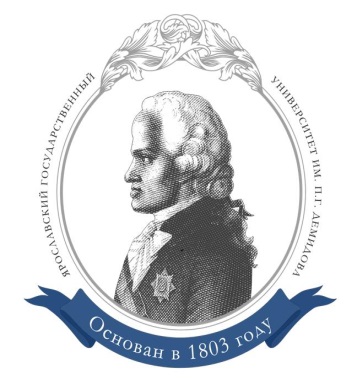 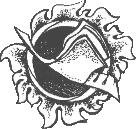 Информационное письмоМЕЖДУНАРОДНАЯ НАУЧНО-ПРАКТИЧЕСКАЯ КОНФЕРЕНЦИЯ ШКОЛЬНИКОВНА ИНОСТРАННЫХ ЯЗЫКАХ «ШАГИ В НАУКУ - 2022»Уважаемые знатоки и любители иностранных языков!Институт иностранных языков Ярославского государственного университета им. П.Г. Демидова, Городской центр развития образования г. Ярославля, «Гимназия № 3» г. Ярославля приглашают Вас принять участие в Международной научно-практической конференции «Шаги в науку – 2022», которая состоится 30 ноября 2022 года в 15:00 в ЯрГУ им. П.Г. Демидова (для участников из г. Ярославля) и  онлайн - для участников из Ярославской области и других регионов.Конференция – это площадка для школьников по представлению своих научных достижений на иностранном языке (английский, немецкий, французский) в форме  презентации, доклада, обсуждения, публикации.Рабочие языки конференции: английский, немецкий и французский.Категории участников: учащиеся 8-9 и 10-11 классов.Тема конференции: Наука, Язык и КультураФормы участия: статья, устный доклад с презентацией.Важные сроки:Приём заявок: до 27 ноября 2022 г.Дата проведения: 30 ноября 2022 г.Условия участия:
Чтобы принять участие в конференции, вам необходимо:
1. Заполнить регистрационную форму
2. Прислать статью/ доклад на иностранном языке.Содержание статьи/доклада должно включать в себя элементы исследования или обобщения различных источников информации.Требования к представлению статьи
Размер: от  2-х до 5 страниц (А4) Формат файла: MS WordОформление заголовка: сверху по центру – название доклада полужирным  шрифтом 18 размера без переноса; далее через строку, по центру – фамилия (фамилии) и имя (имена) автора(ов) полужирным курсивом 14 размера, на следующей строке в скобках по центру название учебного заведения и факультета курсивом 12 размера. Далее через строку - текст статьи. Оформление статьи: шрифт Times New Roman, размер шрифта 14; межстрочный интервал 1,0; поля 2,5 см со всех сторон.  Чертежи и формулы должны быть вставлены в текст из MS Word. Текст статьи выравнивается по ширине, он не должен содержать переносов, абзацы задаются автоматически (), а не с помощью пробелов. Страницы не нумеруются. Постраничные сноски и примечания не используются, вся информация должна быть включена в текст. Материалы должны быть тщательно отредактированы с соблюдением всех требований. Список литературы оформляется по ГОСТу 12 шрифтом. Ссылки на используемую литературу, источники даются внутри текста в квадратных скобках с указанием номера источника в списке и номера страницы. Список литературы в конце работы не является обязательным элементом текста. Его необходимость обусловливается наличием цитат или ссылок в статье.Пример оформления статьиWell-being and meaning experiencing of ageing immigrantsGolovchanova Nadezhda,candidate of psychological science(P.G. Demidov Yaroslavl State University, Department of Psychology)The situation of ageing migrants has been an issue of increasing interest and investigation in countries with a relatively long history of migration since the 1990-s [1, P.280]. Consequences of previous migration processes, as well as current demographical changes require considerable attention to multiculturalism among the ageing citizens of Western-European countries. While significant research attention is paid to psychosocial aspects of adaptation of newly arrived migrants, certain questions concerning societal integration and well-being of older migrants are yet to be answered. Acculturation processes of older migrants are important at the level of their own well-being, as well as at the level of their possible contribution to the community of the host country. ...References:Escrivá, A. Asset accumulation and transfer for old age: a study on Peruvian and Moroccan migration to Spain. European Journal of Ageing, 2013. 10:279-287.Fokkema, T., & Naderi. Differences in late-life loneliness: a comparison between Turkish and native-born older adults in Germany. European Journal of Ageing, 2013. 10: 289-300. Heikkinen, S.J., & Lumme-Sandt. Transnational connections of later-life migrants. Journal of Aging Studies, 2013. 27: 198-206. Martinovic, B. Interethnic contacts: A dynamic analysis of interaction between immigrants and natives in Western countries. Ede: Ponsen en Looijen, 2013.Пожалуйста, присылайте ваши тексты и регистрационную форму в одном файле с  вашей фамилией и именем латинскими буквами. Регламент конференции предполагает выступление продолжительностью 5-7 минут с использованием мультимедийной презентации. Оргкомитет конференции:
Касаткина Наталья Николаевна, PhD, к.п.н., директор института иностранных языков ЯрГУ, тел 78-86-95, электронная почта: ninet75@mail.ru Вьюгина Наталья Александровна, заместитель директора МОУ «Гимназия № 3», учитель английского языка, тел. 24-73-42, viuna@mail.ru Шитова Виктория Сергеевна, методист Городского центра развития образования, учитель английского языка МОУ СШ № 39, viculichka@ya.ru Лучшие доклады будут награждены подарками и дипломами.Для участников из Ярославской области и других регионов ссылка на подключение будет выслана на почту, указанную в заявке.
Участники из г. Ярославля направляют заявку на электронный адрес: viuna@mail.ruУчастники из Ярославской области и других регионов направляют заявку на электронный адрес: ifl-priem@uniyar.ac.ruЗАЯВКАНа участие в конференции«Шаги в науку – 2022»ФИО участникаСубъект РФ, городНаименование образовательного учрежденияКлассНаучный руководитель (ФИО)Тема выступленияНазвание статьи/докладаАннотация статьи/доклада (максимум 50 слов)Контактный телефонe-mail Язык (английский, немецкий или французский)